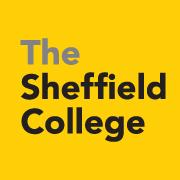 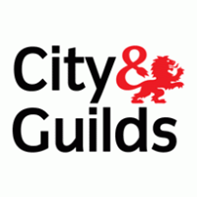 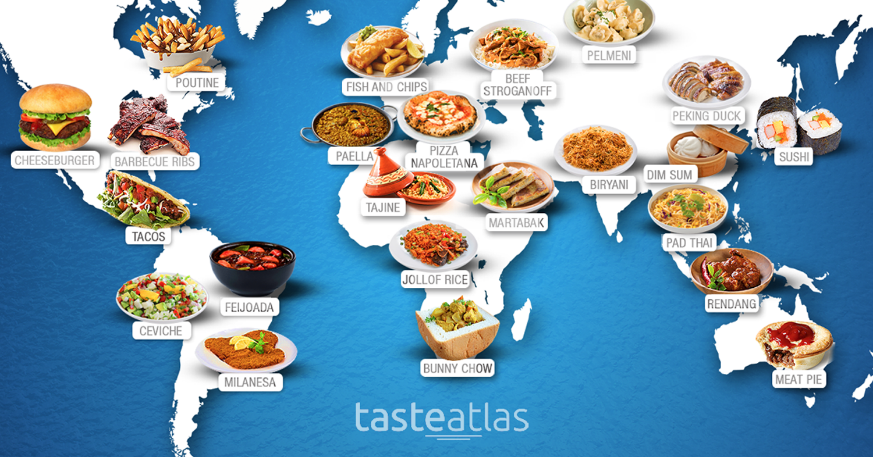                                            Exploring GastronomyTask 1Describe what gastronomy is?Task 2Identify a country to investigateExplore the food culture of the countryWhat influences the countries gastronomy with regards to the countries landscape, people and economics?Task 3Create a presentation either in word or PowerPoint to show your findingsInclude examples of dishes, recipes, videos, information leaflets etc.Note:You must reference your work i.e. what book, journal, website etcDo not just use one source of information, research several to get a more informative view.Please note there is no minimum amount of words required and it can be hand-written if preferred. Please bring your completed work to College on the first day of term to be marked. If you have any questions, please contact me on l.unwin@sheffcol.ac.uk Kind regards, Catering and Hospitality at The Sheffield College